OBEC VILÉMOVICE ZVE  NA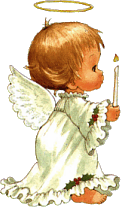 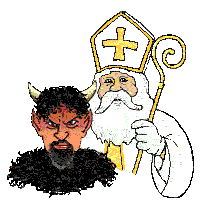 PŘÍCHOD MIKULÁŠE  AROZSVĚCOVÁNÍ VÁNOČNÍHOSTROMUV neděli 10. 12. 2017 v 16:00 hodin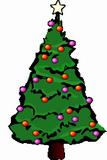 PROGRAM ZAJIŠŤUJÍ ZŠ A MŠ OSTROV U MACOCHY A MŠ KRASOVÁOBEC VVSOČANY ZVE  NAROZSVĚCOVÁNÍ VÁNOČNÍHOSTROMUV sobotu 2. 12. 2017 v 16:30 hodinPROGRAM ZAJIŠŤUJÍ MŠ VYSOČANY, ZŠ VYSOČANY A ZŠ OSTROV U MACOCHY